Свойства описанной около треугольника окружности. Теорема синусовФигураРисунокСвойствоСерединные перпендикуляры 
к сторонам треугольника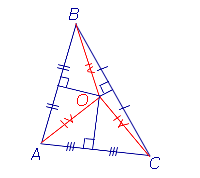 Все серединные перпендикуляры, проведённые к сторонам произвольного треугольника,пересекаются в одной точке.
Посмотреть доказательствоОкружность, описанная около треугольника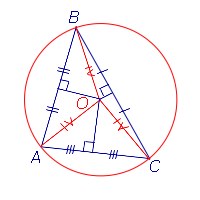 Около любого треугольника можно описать окружность. Центром описанной около треугольника окружности является точка, в которой пересекаются все серединные перпендикуляры, проведённые к сторонам треугольника. 
Посмотреть доказательствоЦентр описанной около остроугольного треугольника окружностиЦентр описанной около остроугольноготреугольника окружности лежит внутритреугольника.Центр описанной около прямоугольного треугольника окружности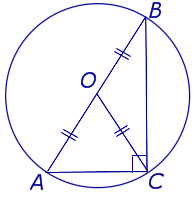 Центром описанной около прямоугольноготреугольника окружности является середина гипотенузы. 
Посмотреть доказательствоЦентр описанной около тупоугольного треугольника окружности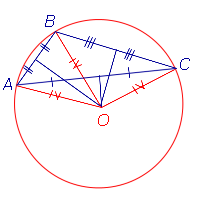 Центр описанной около тупоугольноготреугольника окружности лежит вне треугольника.Теорема синусов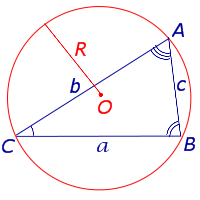 Для любого треугольника справедливы равенства (теорема синусов):,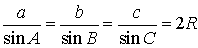 где a, b, c  – стороны треугольника, A, B, С  – углы треугольника, R – радиус описанной окружности.Посмотреть доказательствоПлощадьтреугольника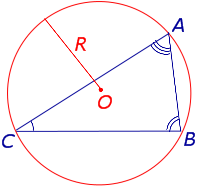 Для любого треугольника справедливо равенство:S = 2R2 sin A sin B sin C ,где A, B, С  – углы треугольника, S – площадь треугольника, R – радиус описанной окружности.Посмотреть доказательствоРадиус описанной окружностиДля любого треугольника справедливо равенство: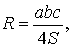 где a, b, c  – стороны треугольника, S – площадь треугольника, R – радиус описанной окружности.Посмотреть доказательство